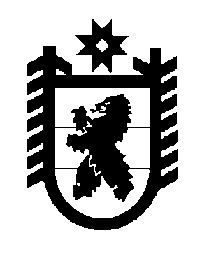 Российская Федерация Республика Карелия    ПРАВИТЕЛЬСТВО РЕСПУБЛИКИ КАРЕЛИЯРАСПОРЯЖЕНИЕот  5 июля 2017 года № 388р-Пг. Петрозаводск Одобрить проект закона Республики Карелия «О внесении изменений в Закон Республики Карелия «О бюджете Республики Карелия на 2017 год и на плановый период 2018 и 2019 годов». Временно исполняющий обязанности
 Главы Республики Карелия                                                   А.О. Парфенчиков